Каратузский сельсовет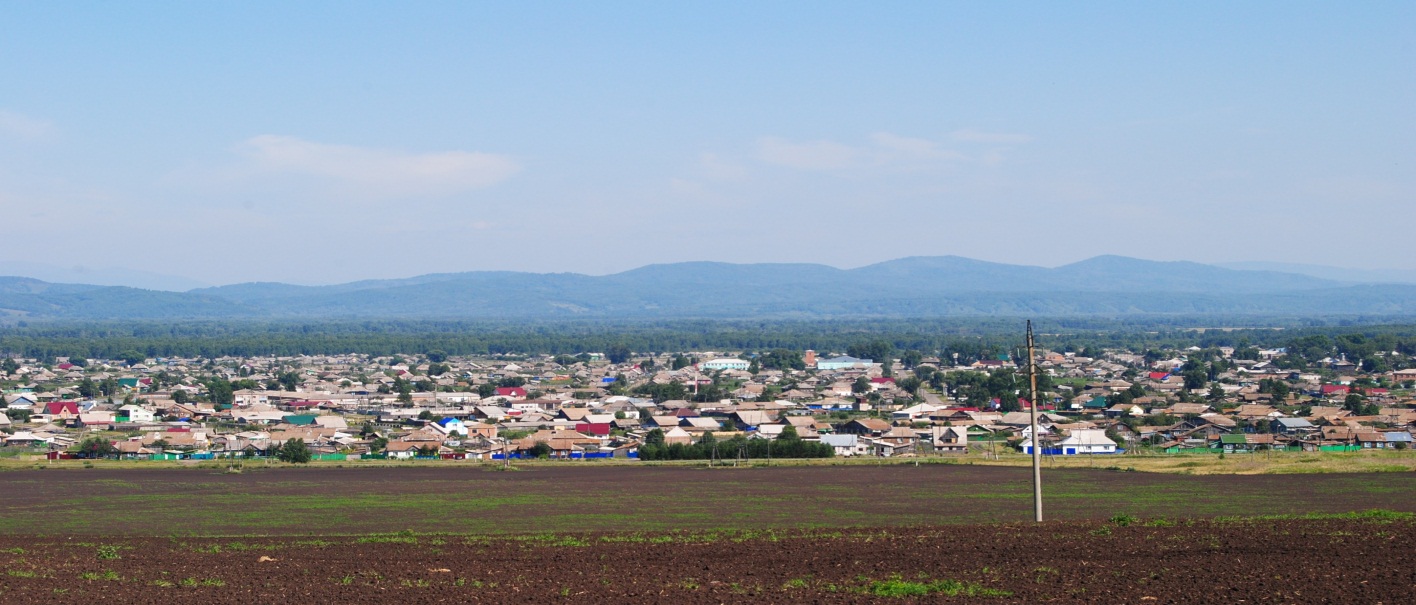 № 10 (279) от 21 апреля 2020 г.с. КаратузскоеАДМИНИСТРАЦИЯ  КАРАТУЗСКОГО  СЕЛЬСОВЕТАПОСТАНОВЛЕНИЕ17.04.2020                                           с. Каратузское                                                  №  66-ПО внесении изменений в постановление от 20.06.2016 года № 289-П «Об утверждении примерного  Положения об оплате труда работников муниципального бюджетного учреждения «Каратузская сельская централизованная бухгалтерия» оплата труда которых, осуществляется по новой системе оплаты труда».Руководствуясь статьями 135, 144 Трудового кодекса Российской Федерации,  Законом Красноярского края от 29.10.2009 № 9-3864 "О  системах оплаты труда работников краевых государственных бюджетных и казенных учреждений", Решением Каратузского сельского Совета депутатов от 15.06.2016 №  Р-39 «Об утверждении Положения о  системе оплаты труда работников муниципальных бюджетных учреждений и работников ОМС не являющимися лицами, замещающими муниципальные должности, муниципальными служащими Каратузского сельсовета», статьей 24 Устава Каратузского сельсовета,В целях  выполнения указов Президента РФ, поручения Губернатора Красноярского края, закона Красноярского края от 02.04.2020 года № 9-3811 «О внесении изменений в Закон края «О краевом бюджете на 2020 год и плановый период 2021-2022 годов»   постановляю:1. Внести изменения в приложение 1   примерного Положения об оплате труда работников муниципального бюджетного учреждения «Каратузская сельская централизованная бухгалтерия», оплата труда, которых осуществляется по новой системе оплаты труда (далее Учреждение), изложив в следующей редакции согласно приложению 1 к настоящему Постановлению.2. Директору муниципального бюджетного учреждения «Каратузская сельская централизованная бухгалтерия», Новокрещенных Л.И. производить начисление и оплату труда работников  в соответствии с положением.3.   Контроль, за исполнением настоящего Постановления оставляю за собой.4. Настоящее постановление вступает в силу в день следующий за днем его официального опубликования в печатном издании «Каратузский Вестник», но не ранее 01.06.2020 годаГлава Каратузского сельсовета                                                                    А.А. СаарПриложение 1К постановлению От  17.04.2020  № 66- ППриложение № 1                                                                     к положению об оплате труда                                                                                    работников МБУ «КСЦБ»,                                                                                      оплата труда которых осуществляется                                                                         по новой системе оплаты трудаII. Минимальные размеры окладов (должностных окладов), ставок заработной платы, определяемые по квалификационным  уровням профессиональных квалификационных групп и отдельным  должностям, не включенным в профессиональные квалификационные группы2.1. Минимальные размеры окладов (должностных окладов), ставок заработной платы по общеотраслевым должностям руководителей, специалистов и служащих устанавливаются на основе отнесения занимаемых ими должностей к квалификационным уровням ПКГ, утвержденным Приказом Министерства здравоохранения и социального развития Российской Федерации от 29.05.2008 N 247н "Об утверждении профессиональных квалификационных групп общеотраслевых должностей руководителей, специалистов и служащих":Пункт 2.2. изложить в следующей редакции:Минимальные размеры окладов (должностных окладов), ставок заработной платы по должностям общеотраслевых профессий рабочих устанавливаются на основе отнесения занимаемых ими должностей к квалификационным уровням ПКГ, утвержденным Приказом Министерства здравоохранения и социального развития Российской Федерации от 29.05.2008 N 248н "Об утверждении профессиональных квалификационных групп общеотраслевых профессий рабочих":АДМИНИСТРАЦИЯ КАРАТУЗСКОГО  СЕЛЬСОВЕТАПОСТАНОВЛЕНИЕ17.04.2020 г.				с. Каратузское					№ 68 - ПО внесении изменений в Положение об оплате труда работников ОМС, не являющихся лицами, замещающими муниципальные должности, муниципальных служащих,  оплата труда, которых осуществляется по новой системе оплаты труда, утвержденное постановлением от 30.09.2013 года № 264-П В соответствии с Трудовым кодексом Российской Федерации, Законом Красноярского края от 29.10.2009 № 9-3864 «О системах оплаты труда работников краевых государственных учреждений», Решением Каратузского сельского Совета депутатов от 15.06.2016  г. № Р - 39 «Об утверждении Положения о новой системе оплаты труда работников муниципальных бюджетных учреждений и работников  ОМС  не являющимися лицами, замещающими муниципальные должности, муниципальных служащих, Каратузского сельсовета», руководствуясь статьей 24 Устава Каратузского сельсовета Каратузского района Красноярского края,  в целях  выполнения указов Президента РФ, поручения Губернатора Красноярского края, закона Красноярского края от 02.04.2020 года № 9-3811 «О внесении изменений в Закон края «О краевом бюджете на 2020 год и плановый период 2021-2022 годов»  ПОСТАНОВЛЯЮ:1. Внести в Положение об оплате труда работников ОМС, не являющихся лицами, замещающими муниципальные должности, муниципальных служащих,  оплата труда, которых осуществляется по новой системе оплаты труда, утвержденное постановлением от 30.09.2013 года № 264-П, следующие изменения:1.1.Приложение 1 к положению изложить в новой редакции:«Приложение 1 к положению об оплате труда работников ОМС администрации Каратузского сельсовета, оплата труда которых осуществляется по новой системе оплаты трудаМинимальные размеры окладов (должностных окладов), ставок заработной платы, определяемые по квалификационным уровням профессиональных квалификационных групп и отдельным должностям, не включенным в профессиональные квалификационные группы1. Минимальные размеры окладов (должностных окладов), ставок заработной платы по общеотраслевым должностям руководителей, специалистов и служащих устанавливаются на основе отнесения занимаемых ими должностей к квалификационным уровням ПКГ, утвержденным Приказом Министерства здравоохранения и социального развития Российской Федерации от 29.05.2008 №247н «Об утверждении профессиональных квалификационных групп общеотраслевых должностей руководителей, специалистов и служащих».2. Минимальные размеры окладов (должностных окладов), ставок заработной платы по должностям общеотраслевых профессий рабочих устанавливаются на основе отнесения занимаемых ими должностей к квалификационным уровням ПКГ, утвержденным Приказом Министерства здравоохранения и социального развития Российской Федерации от 29.05.2008 N 248н "Об утверждении профессиональных квалификационных групп общеотраслевых профессий рабочих":	3. Контроль за исполнением настоящего постановления оставляю за собой.	4. Постановление вступает в силу в день, следующий за днем его официального опубликования в печатном издании «Каратузский Вестник», но не ранее 01.06.2020 года.Глава Каратузского сельсовета						А.А. СаарАДМИНИСТРАЦИЯ КАРАТУЗСКОГО СЕЛЬСОВЕТАПОСТАНОВЛЕНИЕ17.04.2020г.			с.Каратузское				№69-ПОб ограничительных мероприятиях в целях обеспечения санитарно-эпидемиологического благополучия населения на территории Каратузского сельсоветаВ соответствии с Федеральным законом от 30 марта 1999 г. №52-ФЗ «О санитарно-эпидемиологическом благополучии населения», постановлением администрации Каратузского района от 16.04.2020г. №336-П «Об ограничительных мероприятиях в целях обеспечения санитарно-эпидемиологического благополучия населения на территории муниципального образования «Каратузский район», руководствуясь Уставом Каратузского сельсовета Каратузского района Красноярского края,ПОСТАНОВЛЯЮ:1. Приостановить до 30.04.2020г. включительно посещение гражданами кладбищ, расположенных на территории Каратузского сельсовета, за исключением случаев захоронения.2. Опубликовать настоящее постановление в печатном издании «Каратузский Вестник», а так же на официальном сайте администрации Каратузского сельсовета в сети интернет.3. Контроль за исполнением настоящего Постановления оставляю за собой.4. Настоящее постановление вступает в силу в день его подписания.Глава администрацииКаратузского сельсовета						А.А.СаарАДМИНИСТРАЦИЯ КАРАТУЗСКОГО  СЕЛЬСОВЕТАПОСТАНОВЛЕНИЕ17.04.2020г.			с. Каратузское				№ 70-ПОб определении мест, предназначенных для выгула домашних животных на территории Каратузского сельсоветаВ соответствии с Федеральным законом от 06.10.2003 № 131-ФЗ №Об общих принципах организации местного самоуправления в Российской Федерации», Федеральным законом от 27.12.2018 г. № 489-ФЗ «Об ответственном обращении с животными и о внесении изменений в отдельные законодательные акты Российской Федерации», руководствуясь Уставом Каратузского сельсовета Каратузского района Красноярского края,ПОСТАНОВЛЯЮ:Определить места, предназначенные для выгула домашних животных на территории Каратузского сельсовета, прилегающую территорию МКД, но более ста метров от места проживания собственника домашнего животного.Появление с домашними животными запрещается- на детских, спортивных площадках;- на территории парков, скверов, местах массового отдыха;- на территориях детских, образовательных и лечебных учреждений;- на территориях, прилегающих к объектам культуры и искусства;- на площадях;- в организациях общественного питания, магазинах.Действие настоящего пункта не распространяется на собак - поводырей.Выгул домашних животных допускается только под присмотром их владельцев.Выгул агрессивных собак на специально отведенных местах не допускается без намордника и поводка.За нарушение требований, указанных в п. 1, 2, 3, 4 настоящего постановления, владельцы домашних животных привлекаются к административной в порядке, предусмотренном действующим законодательством.Постановление вступает в силу, в день, следующий за днем его официального опубликования в печатном издании «Каратузский Вестник» и подлежит размещению на официальном сайте администрации Каратузского сельсоветп в сети Интернет.Контроль за исполнением настоящего постановления оставляю за собой.Глава Каратузского сельсовета						А.А Саар АДМИНИСТРАЦИЯ КАРАТУЗСКОГО СЕЛЬСОВЕТАКАРАТУЗСКОГО РАЙОНА КРАСНОЯРСКОГО КРАЯПОСТАНОВЛЕНИЕОб усилении мер пожарной безопасности в период особого противопожарного режима на территории Каратузского сельсовета.В соответствии с Федеральными законами от 06 октября 2003 года  № 131-ФЗ «Об общих принципах организации местного самоуправления в Российской Федерации», от 21 декабря 1994 года № 68-ФЗ «О защите населения и территории от чрезвычайных ситуаций природного и техногенного характера», учитывая постановление правительства Красноярского края от 06.04.2020 г. № 193 – П « О введении особого противопожарного режима на территории отдельных муниципальных образований Красноярского края», руководствуясь Уставом муниципального образования «Каратузский сельсовет»,ПОСТАНОВЛЯЮ:Организовать  еженедельное проведение рейдовых мероприятий на территории  Каратузского сельсовета на предмет соблюдения требований пожарной безопасности с привлечением сотрудников правоохранительных органов, МЧС, представителей административных комиссий и общественности. Во время проведения рейдов особое внимание обратить на содержание огородов, приусадебных участков и придомовых территорий;Усилить дежурство маневренных групп и их патрулирование по населенным пунктам Каратузского сельсовета и прилегающим к ним территориям, особое внимание уделить местам несанкционированных свалок;Продолжить работу по обновлению и увеличению противопожарных разрывов по границам населенных пунктов, территориям ведения гражданами огородничества для собственных нужд, созданию противопожарных минерализованных полос;Провести внеплановую проверку готовности, имеющейся водовозной и землеройной техники;Продолжить работу по определению собственников неиспользуемых земельных участков (заросших), огородов и сельхозугодий. Направлять в их адрес письменные предупреждения о необходимости проведения противопожарных мероприятий.  Контроль за исполнением настоящего постановления оставляю за собой.. Опубликовать настоящее постановление в издании «Каратузский вестник» а также в сети Интернет.Постановление вступает в силу со дня его подписания.Глава администрацииКаратузского сельсовета                                                                                               А.А.СаарКАРАТУЗСКИЙ СЕЛЬСКИЙ СОВЕТ ДЕПУТАТОВРЕШЕНИЕ17.04.2020г.			     с. Каратузское			       № 30-214О внесении изменений в Положение об оплате труда депутатов, выборных должностных лиц местного самоуправления, осуществляющих свои полномочия 
на постоянной основе, лиц, замещающих иные муниципальные должности, и муниципальных служащих, утвержденное решением Каратузского сельского Совета депутатов от 03.04.2014г. №22-123В соответствии с Федеральным законом от 03.03.2007г. №25-ФЗ 
«О муниципальной службе в РФ», Федеральным законом от 06.10.2003г. №131-ФЗ «Об общих принципах организации местного самоуправления», Постановлением Совета администрации Красноярского края от 29 декабря 2007г. №512-П «О нормативах формирования расходов на оплату труда депутатов, выборных должностных лиц местного самоуправления, осуществляющих свои полномочия на постоянной основе, лиц, замещающих иные муниципальные должности, и муниципальных служащих», в рамках выполнения указов Президента РФ, поручения Губернатора Красноярского края в соответствии с законом Красноярского края от 02.04.2020 года № 9-3811 «О внесении изменений в Закон края «О краевом бюджете на 2020 год 
и плановый период 2021-2022 годов», руководствуясь Уставом Каратузского сельсовета Каратузского района Красноярского края, Каратузский сельский Совет депутатов РЕШИЛ:1. Внести в Положение об оплате труда депутатов, выборных должностных лиц местного самоуправления, осуществляющих свои полномочия на постоянной основе, лиц, замещающих иные муниципальные должности, и муниципальных служащих, утвержденное решением Каратузского сельского Совета депутатов от 03.04.2014г. №22-123, следующие изменения:1.1. Приложение 1 к Положению изложить в новой редакции:«Приложение 1Размеры денежного вознаграждения и ежемесячного денежного поощрения лиц, замещающих муниципальные должности(рублей в месяц)1.2. Приложение 2 к Положению изложить в новой редакции:«Приложение 2Значения размеров должностных окладов муниципальных служащих(рублей в месяц)3. Контроль за исполнением настоящего Решения возложить на постоянную комиссию по законности, охране общественного порядка, сельскому хозяйству и предпринимательству.4. Решение вступает в силу в день, следующий за днем его официального опубликования в печатном издании «Каратузский Вестник», но не ранее 01 июня 2020 г.КАРАТУЗСКИЙ СЕЛЬСКИЙ СОВЕТ ДЕПУТАТОВРЕШЕНИЕ17.04.2020             	             с. Каратузское                                  № 30-215О внесении изменений в Решение Каратузского сельского Совета депутатов от 20.12.2019 года № 26-200 «О бюджете Каратузского сельсовета на 2020 год и плановый период 2021-2022 годы»В соответствии с Положением о бюджетном процессе в Каратузском сельсовете, утвержденным Решением Каратузского сельского Совета депутатов от 07.06.2017г. № 10-71, статьей 14 Устава Каратузского сельсовета Каратузского района Красноярского края, Каратузский сельский Совет депутатов РЕШИЛ:1. Внести в Решение Каратузского сельского Совета депутатов от 20.12.2019 г. № 26-200 «О бюджете Каратузского сельсовета на 2020 год и плановый период 2021-2022 годы» следующие изменения:1.1. Пункт 1.1 части первой Решения изложить в новой редакции:«Утвердить основные характеристики бюджета сельсовета на 2020 год:1) источники внутреннего финансирования дефицита бюджета сельсовета в сумме 2788,36 тыс. рублей, согласно Приложения 1 к настоящему Решению;2) прогнозируемый общий объем доходов бюджета сельсовета в сумме 38647,58 тыс. рублей, согласно Приложения 2.Объем межбюджетных трансфертов, получаемых из других бюджетов всего: на 2020 год в сумме 20609,92 тыс. руб., на 2021 год в сумме 9009,45 тыс. руб., на 2022 год в сумме 9095,66 тыс. руб., в том числе:- Иные межбюджетные трансферты бюджетам сельских поселений на частичное финансирование (возмещение) расходов на региональные выплаты и выплаты, обеспечивающие уровень заработной платы работников бюджетной сферы не ниже размера минимальной заработной платы (минимального размера оплаты труда) на 2020 год – 191,20 тыс. руб.- Иные межбюджетные трансферты бюджетам сельских поселений на реализацию мероприятий, направленных на повышение безопасности дорожного движения, за счет средств дорожного фонда Красноярского края в рамках подпрограммы "Повышение безопасности дорожного движения в Каратузском районе "муниципальной программы "Развитие транспортной системы Каратузского района" на 2020 год – 100,00 тыс. руб.- Иные межбюджетные трансферты на поддержку мер по обеспечению сбалансированности бюджетов сельских поселений 2020 год – 7787,58 тыс. руб., в сумме 6230,10 тыс. руб. в 2021 и 2022 гг.- Иные межбюджетные трансферты бюджетам сельских поселений на обеспечение первичных мер пожарной безопасности 2020 год – 413,27 тыс. руб.; 2021 год – 578,60 тыс. руб.; 2022 год – 578,60 тыс. руб. - Иные межбюджетные трансферты бюджетам сельских поселений для поощрения муниципальных образований - победителей конкурса лучших проектов создания комфортной городской среды в рамках подпрограммы "Поддержка муниципальных проектов и мероприятий по благоустройству территорий" муниципальной программы "Содействие развитию местного самоуправления Каратузского района" на 2020 год – 10 000,00 тыс. руб.- Иные межбюджетные трансферты бюджетам сельских поселений на содержание автомобильных дорог общего пользования местного значения за счет средств дорожного фонда Красноярского края – 2072,44 тыс. руб. – 2020 год, 2155,32 тыс. руб. – 2021 год, 2241,53 тыс. руб. – 2022 год.- Иные межбюджетные трансферты бюджетам сельских поселений на организацию и проведение акарицидных обработок мест массового отдыха населения – 45,43 тыс. руб. в 2020, 2021 и 2022 годах сумма неизменна. Субвенции бюджетам сельских поселений на выполнение государственных полномочий по созданию и обеспечению деятельности административных комиссий на 2020 год в сумме 29,6 тыс. руб., на 2021 год в сумме 29,6 тыс. руб., на 2022 год в сумме 29,6 тыс. руб.;3) общий объем расходов бюджета сельсовета в сумме 41435,94 тыс. рублей, согласно Приложений 3, 4;4) дефицит бюджета сельсовета 2788,36 тыс. рублей.»1.2. Пункт 6 «Индексация размеров денежного вознаграждения лиц, замещающих муниципальные должности сельсовета, и должностных окладов муниципальных служащих сельсовета» изложить в следующей редакции:«Размеры денежного вознаграждения лиц, замещающих муниципальные должности Каратузского сельсовета, размеры должностных окладов по должностям муниципальной службы Каратузского сельсовета, увеличиваются (индексируются) в 2020 году: на 20 процентов с 1 июня 2020 года, на 3 процента с 1 октября 2020 года; в плановом периоде 2021 - 2022 годов: на коэффициент, равный 1.1.3. Пункт 7 «Индексация заработной платы работников муниципального учреждения Каратузского сельсовета» изложить в следующей редакции:«Заработная плата работников муниципального учреждения Каратузского сельсовета за исключением заработной платы отдельных категорий работников, увеличение оплаты труда которых осуществляется в соответствии с указами Президента Российской Федерации, предусматривающими мероприятия по повышению заработной платы, а также в связи с увеличением региональных выплат и (или) выплат, обеспечивающих уровень заработной платы работников бюджетной сферы не ниже размера минимальной заработной платы (минимального размера оплаты труда), увеличивается (индексируется) в 2020 году: на 10 процентов с 1 июня 2020 года, на 3 процента с 1 октября 2020 года; в плановом периоде 2021-2022 годов: на коэффициент, равный 1.»  2. Контроль за исполнением настоящего Решения возложить на постоянную депутатскую комиссию по экономике, бюджету и социальной политике.3. Решение вступает в силу в день его опубликования в печатном издании органа местного самоуправления Каратузского сельсовета «Каратузский вестник» и распространяет свое действие на правоотношения, возникшие с 01.01.2020 года.Выпуск номера подготовила администрация Каратузского сельсовета.Тираж: 50 экземпляров.Адрес: село Каратузское улица Ленина 30должности, отнесенные к ПКГ "Общеотраслевые должности служащих первого уровня"1-й квалификационный уровень2950 рубля2-й квалификационный уровень  3112 рублейдолжности, отнесенные к ПКГ "Общеотраслевые должности служащих второго уровня"1-й квалификационный уровень       3274 рублей2-й квалификационный уровень       3598 рубль3-й квалификационный уровень       3951 рубля4-й квалификационный уровень4988 рублей5-й квалификационный уровень5634 рублядолжности, отнесенные к ПКГ "Общеотраслевые должности служащих третьего уровня"1-й квалификационный уровень3171 рубля2-й квалификационный уровень  3486 рублей3-й квалификационный уровень 4339 рублей4-й квалификационный уровень5215 рубля5-й квалификационный уровень 6090 рублейдолжности, отнесенные к ПКГ "Общеотраслевые должности служащих четвертого уровня"1-й квалификационный уровень6544 рубля2-й квалификационный уровень7581 рубль3-й квалификационный уровень8164 рублядолжности, отнесенные к ПКГ "Общеотраслевые профессии рабочих первого уровня"1-й квалификационный уровень2534 рубля2-й квалификационный уровень  2655 рублейдолжности, отнесенные к ПКГ "Общеотраслевые профессии рабочих второго уровня"1-й квалификационный уровень2950 рубля2-й квалификационный уровень3598 рубль3-й квалификационный уровень3951 рубль4-й квалификационный уровень4764 рублядолжности, отнесенные к ПКГ "Общеотраслевые должности служащих первого уровня"1-й квалификационный уровень2950 рублей2-й квалификационный уровень3112 рублейдолжности, отнесенные к ПКГ "Общеотраслевые должности служащих второго уровня"1-й квалификационный уровень3274 рубля2-й квалификационный уровень3598 рубля3-й квалификационный уровень3951 рубля4-й квалификационный уровень  4988 рублей5-й квалификационный уровень5634 рублядолжности, отнесенные к ПКГ "Общеотраслевые должности служащих третьего уровня"1-й квалификационный уровень3171 рубль2-й квалификационный уровень 3486 рублей3-й квалификационный уровень 4339 рублей4-й квалификационный уровень 5215 рублей5-й квалификационный уровень 6090 рублейдолжности, отнесенные к ПКГ "Общеотраслевые должности служащих четвертого уровня"1-й квалификационный уровень6544 рубля2-й квалификационный уровень       7581рубль3-й квалификационный уровень8164 рублядолжности, отнесенные к ПКГ "Общеотраслевые профессии рабочих первого уровня"1-й квалификационный уровень      2534 рубля2-й квалификационный уровень2655 рублейдолжности, отнесенные к ПКГ "Общеотраслевые профессии рабочих второго уровня"1-й квалификационный уровень2950 рублей2-й квалификационный уровень3598 рублей3-й квалификационный уровень      3951 рубль4-й квалификационный уровень      4764 рубля17.04.2020г.с.Каратузское№71-ПНаименование
должностиРазмер денежного вознагражденияРазмер ежемесячного денежного поощренияГлава муниципального
образования2129621296Председатель представительного органа местного самоуправления1774817748Наименование должностиДолжностной окладЗаместитель главы муниципального образования5465Начальник отдела5071Главный специалист4932Ведущий специалист4789Обеспечивающие специалистыОбеспечивающие специалистыСпециалист 1-й категории 4620Специалист 2-й категории3378Председатель Совета депутатов______________ О.В. ФедосееваГлава сельсовета	______________ А.А. СаарПредседатель Каратузскогосельского Совета депутатов_______________ О.В. Федосеева Глава Каратузского сельсовета________________ А.А. СаарПриложение № 1   Приложение № 1   к Решению Каратузского сельского Совета депутатов №30-215 от 17.04.2020г. О внесении изменений в Решение Каратузского сельского Совета депутатов от 20.12.2019 года № 26-200 «О бюджете Каратузского сельсовета на 2020 год и плановый период 2021-2022 годы»к Решению Каратузского сельского Совета депутатов №30-215 от 17.04.2020г. О внесении изменений в Решение Каратузского сельского Совета депутатов от 20.12.2019 года № 26-200 «О бюджете Каратузского сельсовета на 2020 год и плановый период 2021-2022 годы»к Решению Каратузского сельского Совета депутатов №30-215 от 17.04.2020г. О внесении изменений в Решение Каратузского сельского Совета депутатов от 20.12.2019 года № 26-200 «О бюджете Каратузского сельсовета на 2020 год и плановый период 2021-2022 годы»Источники внутреннего финансирования дефицита бюджета Каратузского сельсовета на 2020 год и плановый период 2021-2022 годовИсточники внутреннего финансирования дефицита бюджета Каратузского сельсовета на 2020 год и плановый период 2021-2022 годовИсточники внутреннего финансирования дефицита бюджета Каратузского сельсовета на 2020 год и плановый период 2021-2022 годовИсточники внутреннего финансирования дефицита бюджета Каратузского сельсовета на 2020 год и плановый период 2021-2022 годовИсточники внутреннего финансирования дефицита бюджета Каратузского сельсовета на 2020 год и плановый период 2021-2022 годов№ п/пКод источника финансирования по КИВф, КИВ нФНаименование кода группы, подгруппы,статьи, вида источников финансирования дефицита бюджета ,кода классификации операций сектора государственного управления,относящихся к источникам финансирования дефицита бюджета РФСумма на 2020 г.Уточненная сумма на 2020 г.№ п/пКод источника финансирования по КИВф, КИВ нФНаименование кода группы, подгруппы,статьи, вида источников финансирования дефицита бюджета ,кода классификации операций сектора государственного управления,относящихся к источникам финансирования дефицита бюджета РФСумма на 2020 г.Уточненная сумма на 2020 г.№ п/пКод источника финансирования по КИВф, КИВ нФНаименование кода группы, подгруппы,статьи, вида источников финансирования дефицита бюджета ,кода классификации операций сектора государственного управления,относящихся к источникам финансирования дефицита бюджета РФСумма на 2020 г.Уточненная сумма на 2020 г.№ п/пКод источника финансирования по КИВф, КИВ нФНаименование кода группы, подгруппы,статьи, вида источников финансирования дефицита бюджета ,кода классификации операций сектора государственного управления,относящихся к источникам финансирования дефицита бюджета РФСумма на 2020 г.Уточненная сумма на 2020 г.№ п/пКод источника финансирования по КИВф, КИВ нФНаименование кода группы, подгруппы,статьи, вида источников финансирования дефицита бюджета ,кода классификации операций сектора государственного управления,относящихся к источникам финансирования дефицита бюджета РФСумма на 2020 г.Уточненная сумма на 2020 г.160001000000000000000Источники внутреннего финансирования дефицита бюджета2788,362788,362.60001050000000000000Изменение остатков средств на счетах по учету средств бюджета2788,362788,363.60001050200000000500Увеличение прочих остатков средств бюджетов-28647,58-38647,584.60001050201100000510Увеличение прочих остатков денежных средств бюджетов поселений-28647,58-38647,585.60001050200000000600Уменьшение  прочих остатков средств бюджетов31435,9441435,946.60001050201000000610Уменьшение прочих остатков денежных средств бюджетов31435,9441435,947.60001050201100000610Уменьшение прочих остатков денежных средств бюджетов сельских поселений31435,9441435,94к Решению Каратузского сельского Совета депутатов №30-215 от 17.04.2020г. О внесении изменений в Решение Каратузского сельского Совета депутатов от 20.12.2019 года № 26-200 «О бюджете Каратузского сельсовета на 2020 год и плановый период 2021-2022 годы»к Решению Каратузского сельского Совета депутатов №30-215 от 17.04.2020г. О внесении изменений в Решение Каратузского сельского Совета депутатов от 20.12.2019 года № 26-200 «О бюджете Каратузского сельсовета на 2020 год и плановый период 2021-2022 годы»к Решению Каратузского сельского Совета депутатов №30-215 от 17.04.2020г. О внесении изменений в Решение Каратузского сельского Совета депутатов от 20.12.2019 года № 26-200 «О бюджете Каратузского сельсовета на 2020 год и плановый период 2021-2022 годы»Доходы Каратузского сельского совета на 2020 год и  плановый период 2021-2022 годов Доходы Каратузского сельского совета на 2020 год и  плановый период 2021-2022 годов Доходы Каратузского сельского совета на 2020 год и  плановый период 2021-2022 годов Доходы Каратузского сельского совета на 2020 год и  плановый период 2021-2022 годов Доходы Каратузского сельского совета на 2020 год и  плановый период 2021-2022 годов Доходы Каратузского сельского совета на 2020 год и  плановый период 2021-2022 годов Доходы Каратузского сельского совета на 2020 год и  плановый период 2021-2022 годов Доходы Каратузского сельского совета на 2020 год и  плановый период 2021-2022 годов Доходы Каратузского сельского совета на 2020 год и  плановый период 2021-2022 годов Доходы Каратузского сельского совета на 2020 год и  плановый период 2021-2022 годов Доходы Каратузского сельского совета на 2020 год и  плановый период 2021-2022 годов № строкиКод классификации доходов бюджетаКод классификации доходов бюджетаКод классификации доходов бюджетаКод классификации доходов бюджетаКод классификации доходов бюджетаКод классификации доходов бюджетаКод классификации доходов бюджетаКод классификации доходов бюджетаНаименование кода классификации доходов бюджетаСумма 
на 2020 годУточненный план 
на 2020 год№ строкикод главного администраторакод группыкод подгруппыкод статьикод подстатьикод элементакод группы подвидакод аналитической группы подвидаНаименование кода классификации доходов бюджетаСумма 
на 2020 годУточненный план 
на 2020 год12345678910110100010000000000000000НАЛОГОВЫЕ И НЕНАЛОГОВЫЕ ДОХОДЫ10 051,4610 051,460218210100000000000000НАЛОГИ НА ПРИБЫЛЬ, ДОХОДЫ1 959,901 959,900318210102000010000110Налог на доходы физических лиц1 959,901 959,900418210102010010000110Налог на доходы физических лиц с доходов, источником которых является налоговый агент, за исключением доходов, в отношении которых исчисление и уплата налога осуществляются в соответствии со статьями 227, 227.1 и 228 Налогового кодекса Российской Федерации1 959,901 959,900518210102020010000110Налог на доходы физических лиц с доходов, полученных от осуществления деятельности физическими лицами, зарегистрированными в качестве индивидуальных предпринимателей, нотариусов, занимающихся частной практикой, адвокатов, учредивших адвокатские кабинеты, и других лиц, занимающихся частной практикой в соответствии со статьей 227 Налогового кодекса Российской Федерации0618210102030010000110Налог на доходы физических лиц с доходов, полученных физическими лицами в соответствии со статьей 228 Налогового кодекса Российской Федерации0700010300000000000000НАЛОГИ НА ТОВАРЫ (РАБОТЫ, УСЛУГИ), РЕАЛИЗУЕМЫЕ НА ТЕРРИТОРИИ РОССИЙСКОЙ ФЕДЕРАЦИИ1 262,501 262,500810010302000010000110Акцизы по подакцизным товарам (продукции), производимым на территории Российской Федерации1 262,501 262,500910010302230010000110Доходы от уплаты акцизов на дизельное топливо, подлежащие распределению между бюджетами субъектов Российской Федерации и местными бюджетами с учетом установленных дифференцированных нормативов отчислений в местные бюджеты578,60578,601010010302231010000110Доходы от уплаты акцизов на дизельное топливо, подлежащие распределению между бюджетами субъектов Российской Федерации и местными бюджетами с учетом установленных дифференцированных нормативов отчислений в местные бюджеты (по нормативам, установленным Федеральным законом о федеральном бюджете в целях формирования дорожных фондов субъектов Российской Федерации)578,60578,601110010302240010000110Доходы от уплаты акцизов на моторные масла для дизельных и (или) карбюраторных (инжекторных) двигателей, подлежащие распределению между бюджетами субъектов Российской Федерации и местными бюджетами с учетом установленных дифференцированных нормативов отчислений в местные бюджеты2,902,901210010302241010000140Доходы от уплаты акцизов на моторные масла для дизельных и (или) карбюраторных (инжекторных) двигателей, подлежащие распределению между бюджетами субъектов Российской Федерации и местными бюджетами с учетом установленных дифференцированных нормативов отчислений в местные бюджеты (по нормативам, установленным Федеральным законом о федеральном бюджете в целях формирования дорожных фондов субъектов Российской Федерации)2,902,901310010302250010000110Доходы от уплаты акцизов на автомобильный бензин, подлежащие распределению между бюджетами субъектов Российской Федерации и местными бюджетами с учетом установленных дифференцированных нормативов отчислений в местные бюджеты755,80755,801410010302251010000110Доходы от уплаты акцизов на автомобильный бензин, подлежащие распределению между бюджетами субъектов Российской Федерации и местными бюджетами с учетом установленных дифференцированных нормативов отчислений в местные бюджеты (по нормативам, установленным Федеральным законом о федеральном бюджете в целях формирования дорожных фондов субъектов Российской Федерации)755,80755,801510010302260010000110Доходы от уплаты акцизов на прямогонный бензин, подлежащие распределению между бюджетами субъектов Российской Федерации и местными бюджетами с учетом установленных дифференцированных нормативов отчислений в местные бюджеты-74,80-74,801610010302261010000110Доходы от уплаты акцизов на прямогонный бензин, подлежащие распределению между бюджетами субъектов Российской Федерации и местными бюджетами с учетом установленных дифференцированных нормативов отчислений в местные бюджеты (по нормативам, установленным Федеральным законом о федеральном бюджете в целях формирования дорожных фондов субъектов Российской Федерации)-74,80-74,801718210500000000000000НАЛОГИ НА СОВОКУПНЫЙ ДОХОД22,0022,001818210503000010000110Единый сельскохозяйственный налог22,0022,001918210503010010000110Единый сельскохозяйственный налог22,0022,002018210600000000000110НАЛОГИ НА ИМУЩЕСТВО6 761,066 761,062118210601000000000110Налог на имущество физических лиц1 281,001 281,002218210601030100000110Налог на имущество физических лиц, взимаемый по ставкам, применяемым к объектам налогообложения, расположенным в границах сельских поселений1 281,001 281,002318210606000000000110Земельный налог5 480,065 480,062418210606000000000110Земельный налог с организаций3 107,003 107,002518210606033100000110Земельный налог с организаций, обладающих земельным участком, расположенным в границах сельских поселений3 107,003 107,002618210606040000000110Земельный налог с физических лиц2 373,062 373,062718210606043100000110Земельный налог с физических лиц, обладающих земельным участком, расположенным в границах сельских поселений2 373,062 373,063160011100000000000000ДОХОДЫ ОТ ИСПОЛЬЗОВАНИЯ ИМУЩЕСТВА, НАХОДЯЩЕГОСЯ В ГОСУДАРСТВЕННОЙ И МУНИЦИПАЛЬНОЙ СОБСТВЕННОСТИ38,0038,003260011109000000000120Прочие доходы от использования имущества и прав, находящихся в государственной и муниципальной собственности (за исключением имущества бюджетных и автономных учреждений, а также имущества государственных и муниципальных унитарных предприятий, в том числе казенных)38,0038,003360011109040000000120Прочие поступления от использования имущества, находящегося в государственной и муниципальной собственности (за исключением имущества бюджетных и автономных учреждений, а также имущества государственных и муниципальных унитарных предприятий, в том числе казенных)
38,0038,003460011109045100000120Прочие поступления от использования имущества, находящегося в собственности сельских поселений (за исключением имущества муниципальных бюджетных и автономных учреждений, а также имущества муниципальных унитарных предприятий, в том числе казенных)38,0038,003960011600000000000000ШТРАФЫ, САНКЦИИ, ВОЗМЕЩЕНИЕ УЩЕРБА8,008,004060011602000020000140Административные штрафы, установленные законами субъектов Российской Федерации об административных правонарушениях8,008,004160011602020020000140Административные штрафы, установленные законами субъектов Российской Федерации об административных правонарушениях, за нарушение муниципальных правовых актов
 
8,008,004260020000000000000000БЕЗВОЗМЕЗДНЫЕ ПОСТУПЛЕНИЯ18 596,1228 596,124360020200000000000000БЕЗВОЗМЕЗДНЫЕ ПОСТУПЛЕНИЯ ОТ ДРУГИХ БЮДЖЕТОВ БЮДЖЕТНОЙ СИСТЕМЫ РОССИЙСКОЙ ФЕДЕРАЦИИ18 596,1228 596,124460020210000000000150Дотации бюджетам бюджетной системы Российской Федерации7 956,607 956,604560020215001000000150Дотации на выравнивание бюджетной обеспеченности7 956,607 956,604660020215001100000150Дотации бюджетам сельских поселений на выравнивание бюджетной обеспеченности7 956,607 956,6047600 20215001102711150Дотации бюджетам сельских поселений на выравнивание бюджетной обеспеченности3 783,003 783,004860020215001107601150Дотации бюджетам сельских поселений на выравнивание бюджетной обеспеченности4 173,604 173,604960020230000000000150Субвенции бюджетам бюджетной системы Российской Федерации29,6029,605060020230024000000150Субвенции местным бюджетам на выполнение передаваемых полномочий субъектов Российской Федерации29,6029,605160020230024107514150Субвенции бюджетам сельских поселений на выполнение государственных полномочий по созданию и обеспечению деятельности административных комиссий.29,6029,605260020240000000000150Иные межбюджетные трансферты10 609,9220 609,925360020249999000000150Прочие межбюджетные трансферты, передаваемые бюджетам10 609,9220 609,925460020249999100000150Прочие межбюджетные трансферты, передаваемые бюджетам сельских поселений10 609,9220 609,925560020249999101049150Иные межбюджетные трансферты бюджетам сельских поселений на частичное финансирование (возмещение) расходов на региональные выплаты и выплаты, обеспечивающие уровень заработной платы работников бюджетной сферы не ниже размера минимальной заработной платы (минимального размера оплаты труда) 191,20191,205660020249999101060150Иные межбюджетные трансферты бюджетам сельских поселений на реализацию мероприятий, направленных на повышение безопасности дорожного движения, за счет средств дорожного фонда Красноярского края в рамках подпрограммы "Повышение безопасности дорожного движенияв Каратузском районе "муниципальной программы "Развитие транспортной системы Каратузского района"100,00100,005760020249999102721150Иные межбюджетные трансферты на поддержку мер по обеспечению сбалансированности бюджетов сельских поселений7 787,587 787,585860020249999107412150Иные межбюджетные трансферты бюджетам сельских поселений на обеспечение первичных мер пожарной безопасности413,27413,275960020249999107451150Иные межбюджетные трансферты бюджетам сельских поселений для поощрения муниципальных образований - победителей конкурса лучших проектов создания комфортной городской среды в рамках подпрограммы "Поддержка муниципальных проектов и мероприятий по благоустройству территорий" муниципальной программы "Содействие развитию местного самоуправления Каратузского района"0,0010 000,006060020249999107508150Иные межбюджетные трансферты бюджетам сельских поселений  на содержание автомобильных дорог общего пользования местного значения за счет средств дорожного фонда Красноярского края2 072,442 072,446160020249999107555150Иные межбюджетные трансферты бюджетам сельских поселений на организацию и проведение акарицидных обработок мест массового отдыха населения45,4345,43ВСЕГОВСЕГОВСЕГОВСЕГОВСЕГОВСЕГОВСЕГОВСЕГОВСЕГОВСЕГО28 647,5838 647,58Приложение № 3Приложение № 3к Решению Каратузского сельского Совета депутатов №30-215 от 17.04.2020г. О внесении изменений в Решение Каратузского сельского Совета депутатов от 20.12.2019 года № 26-200 «О бюджете Каратузского сельсовета на 2020 год и плановый период 2021-2022 годы»к Решению Каратузского сельского Совета депутатов №30-215 от 17.04.2020г. О внесении изменений в Решение Каратузского сельского Совета депутатов от 20.12.2019 года № 26-200 «О бюджете Каратузского сельсовета на 2020 год и плановый период 2021-2022 годы»к Решению Каратузского сельского Совета депутатов №30-215 от 17.04.2020г. О внесении изменений в Решение Каратузского сельского Совета депутатов от 20.12.2019 года № 26-200 «О бюджете Каратузского сельсовета на 2020 год и плановый период 2021-2022 годы»к Решению Каратузского сельского Совета депутатов №30-215 от 17.04.2020г. О внесении изменений в Решение Каратузского сельского Совета депутатов от 20.12.2019 года № 26-200 «О бюджете Каратузского сельсовета на 2020 год и плановый период 2021-2022 годы» Распределение расходов бюджета Каратузского сельсовета по разделам и подразделам классификации расходов бюджетов Российской Федерации на 2020 год и плановый период 2021-2022 годов Распределение расходов бюджета Каратузского сельсовета по разделам и подразделам классификации расходов бюджетов Российской Федерации на 2020 год и плановый период 2021-2022 годов Распределение расходов бюджета Каратузского сельсовета по разделам и подразделам классификации расходов бюджетов Российской Федерации на 2020 год и плановый период 2021-2022 годов Распределение расходов бюджета Каратузского сельсовета по разделам и подразделам классификации расходов бюджетов Российской Федерации на 2020 год и плановый период 2021-2022 годов Распределение расходов бюджета Каратузского сельсовета по разделам и подразделам классификации расходов бюджетов Российской Федерации на 2020 год и плановый период 2021-2022 годов№ строкиНаименование главных распорядителей наим показателей бюджетной классификациираздел, подразделСумма на 2020 г.Уточненная Сумма на 2021 г.№ строкиНаименование главных распорядителей наим показателей бюджетной классификациираздел, подразделСумма на 2020 г.Уточненная Сумма на 2021 г.№ строкиНаименование главных распорядителей наим показателей бюджетной классификациираздел, подразделСумма на 2020 г.Уточненная Сумма на 2021 г.1Общегосударственные вопросы.01008 216,068 216,122Функционирование  высшего  должностного лица   субъекта Российской Федерации  и муниципального образования0102887,30887,303Функционирование законодательных(представительных)органов государственной власти и представительных органов муниципального образования0103739,41739,414Функционирование Правительства Российской Федерации,высших исполнительных органов государственной власти субъектов Российской Федерации , местных администраций01044 137,604 137,666Резервные фонды011140,0040,007Другие общегосударственные вопросы01132 411,752 411,758Национальная безопасность и правоохранительная деятельность0300472,64472,649Обеспечение пожарной безопасности0310472,64472,6410Национальная экономика04003 668,213 558,1511Дорожное хозяйство (дорожные фонды)04093 668,213 558,1513Жилищно-коммунальное хозяйство 05009 822,8319 932,8314Жилищное хозяйство 050110,0010,0015Благоустройство 05039 790,7019 900,7016Другие вопросы в области жилищно-коммунального хозяйства050522,1322,1317Культура, кинематография  08008 992,178 992,1718Культура :08018 992,178 992,1720Здравоохранение090050,9350,9321Другие вопросы в области здравоохранения090950,9350,9322Социальная  политика1000200,03200,0323Пенсионное обеспечение  1001200,03200,0324Межбюджетные трансферты общего характера бюджетам бюджетной системы Российской федерации140013,0713,0725Прочие межбюджетные трансферты общего характера 140313,0713,0726Условно утвержденные расходы0,000,0027Всего   расходов31 435,9441 435,94Приложение № 4Приложение № 4Приложение № 4Приложение № 4Приложение № 4к Решению Каратузского сельского Совета депутатов №30-215 от 17.04.2020г. О внесении изменений в Решение Каратузского сельского Совета депутатов от 20.12.2019 года № 26-200 «О бюджете Каратузского сельсовета на 2020 год и плановый период 2021-2022 годы»к Решению Каратузского сельского Совета депутатов №30-215 от 17.04.2020г. О внесении изменений в Решение Каратузского сельского Совета депутатов от 20.12.2019 года № 26-200 «О бюджете Каратузского сельсовета на 2020 год и плановый период 2021-2022 годы»к Решению Каратузского сельского Совета депутатов №30-215 от 17.04.2020г. О внесении изменений в Решение Каратузского сельского Совета депутатов от 20.12.2019 года № 26-200 «О бюджете Каратузского сельсовета на 2020 год и плановый период 2021-2022 годы»к Решению Каратузского сельского Совета депутатов №30-215 от 17.04.2020г. О внесении изменений в Решение Каратузского сельского Совета депутатов от 20.12.2019 года № 26-200 «О бюджете Каратузского сельсовета на 2020 год и плановый период 2021-2022 годы»к Решению Каратузского сельского Совета депутатов №30-215 от 17.04.2020г. О внесении изменений в Решение Каратузского сельского Совета депутатов от 20.12.2019 года № 26-200 «О бюджете Каратузского сельсовета на 2020 год и плановый период 2021-2022 годы»к Решению Каратузского сельского Совета депутатов №30-215 от 17.04.2020г. О внесении изменений в Решение Каратузского сельского Совета депутатов от 20.12.2019 года № 26-200 «О бюджете Каратузского сельсовета на 2020 год и плановый период 2021-2022 годы»к Решению Каратузского сельского Совета депутатов №30-215 от 17.04.2020г. О внесении изменений в Решение Каратузского сельского Совета депутатов от 20.12.2019 года № 26-200 «О бюджете Каратузского сельсовета на 2020 год и плановый период 2021-2022 годы»Ведомственная структура расходов бюджета Каратузского сельсовета на 2020 год Ведомственная структура расходов бюджета Каратузского сельсовета на 2020 год Ведомственная структура расходов бюджета Каратузского сельсовета на 2020 год Ведомственная структура расходов бюджета Каратузского сельсовета на 2020 год Ведомственная структура расходов бюджета Каратузского сельсовета на 2020 год Ведомственная структура расходов бюджета Каратузского сельсовета на 2020 год Ведомственная структура расходов бюджета Каратузского сельсовета на 2020 год Ведомственная структура расходов бюджета Каратузского сельсовета на 2020 год тыс.руб.№ п/пНаименование главных распорядителей наименование показателей бюджетной классификацииКод ведомстваРаздел, подразделЦелевая статьяВид расходовСумма на 2020 г.уточненный план на 2020 год№ п/пНаименование главных распорядителей наименование показателей бюджетной классификацииКод ведомстваРаздел, подразделЦелевая статьяВид расходовСумма на 2020 г.уточненный план на 2020 год№ п/пНаименование главных распорядителей наименование показателей бюджетной классификацииКод ведомстваРаздел, подразделЦелевая статьяВид расходовСумма на 2020 г.уточненный план на 2020 год1администрация Каратузского сельсовета2Общегосударственные вопросы600010000000000008 216,068 216,123Непрограммные расходы органов местного самоуправления60001029000000000887,30887,304Функционирование  высшего  должностного лица субъекта РФ и муниципального образования60001029020000000887,30887,305Глава муниципального образования в рамках непрограммных расходов органов местного самоуправления60001029020000210887,30887,306Расходы на выплаты персоналу в целях обеспечения выполнения функций государственными (муниципальными) органами, казенными учреждениями, органами управления государственными внебюджетными фондами60001029020000210100887,30887,307Расходы на выплату персоналу государственных (муниципальных) органов60001029020000210120887,30887,308Непрограммные расходы органов местного самоуправления600010490000000004 137,604 137,669Функционирование Правительства РФ,высших исполнительных органов государственной власти субъектов РФ, местных администраций600010490300000004 137,604 137,6610Руководство и управление в сфере установленных функций органов   местного самоуправления в рамках непрограммных расходов органов местного самоуправления600010490300002104 137,604 137,6611Расходы на выплаты персоналу в целях обеспечения выполнения функций государственными (муниципальными) органами, казенными учреждениями, органами управления государственными внебюджетными фондами600010490300002101003 008,943 008,9412Расходы на выплату персоналу государственных (муниципальных) органов600010490300002101203 008,943 008,9413Закупка товаров, работ и услуг для государственных (муниципальных) нужд600010490300002102001 121,541 121,6014Иные закупки товаров, работ и услуг для обеспечения государственных (муниципальных) нужд600010490300002102401 121,541 121,6015Иные бюджетные ассигнования600010490300002108007,127,1216Уплата налогов, сборов и иных платежей 600010490300002108507,127,1217Резервные фонды6000111000000000040,0040,0018Муниципальная программа  "Защита населения и территории Каратузского сельсовета от чрезвычайных ситуаций природного и техногенного характера, терроризма и экстримизма, обеспечение пожарной безопасности на 2014-2022 годы"6000111030000000040,0040,0019Подпрограмма "Защита населения и территории Каратузского сельсовета от чрезвычайных ситуаций природного и техногенного характера, на 2014-2022 годы"6000111031000000040,0040,0020Осуществление предуприждения и ликвидации последствий паводка в затапливаемых районах муниципального образования в рамках подпрограммы "Защита населения и территории Каратузского сельсовета от чрезвычайных ситуаций природного и техногенного характера" на 2014-2022 годы, муниципальной программы "Защита населения и территории Каратузского сельсовета от чрезвычайных ситуаций природного и техногенного характера, терроризма и экстремизма, обеспечение пожарной безопасности" на 2014-2022 годы6000111031000001040,0040,0021Закупка товаров, работ и услуг для государственных (муниципальных) нужд6000111031000001020040,0040,0022Иные закупки товаров, работ и услуг для обеспечения государственных (муниципальных) нужд6000111031000001024040,0040,0023Другие общегосударственные вопросы6000113000000000040,6240,6224Муниципальная программа "Защита населения и территории Каратузского сельсовета от чрезвычайных ситуаций природного и техногенного характера, терроризма и экстримизма, обеспечение пожарной безопасности на 2014-2021 годы"6000113030000000011,0211,0225Подпрограмма "По профилактике терроризма экстримизма, минимизации и (или) ликвидации последствий проявления терроризма и экстримизма в границах Каратузского сельсовета на 2014-2022 годы"6000113033000000011,0211,0226Выполнение антитеррористических мероприятий в рамках подпрограммы "По профилактике терроризма экстремизма, минимизации и (или) ликвидации последствий проявления терроризма и экстремизма в границах Каратузского сельсовета "на 2014-2022 годы, муниципальной программы "Защита населения и территории Каратузского сельсовета от чрезвычайных ситуаций природного и техногенного характера, терроризма и экстремизма, обеспечение пожарной безопасности" на 2014-2022 годы6000113033000002011,0211,0227Закупка товаров, работ и услуг для государственных (муниципальных) нужд6000113033000002020011,0211,0228Иные закупки товаров, работ и услуг для обеспечения государственных (муниципальных) нужд6000113033000002024011,0211,0229Непрограммные расходы органов местного самоуправления6000113900000000029,6029,6030Фукционирование администрации Каратузского сельсовета в рамках непрограммных расходов6000113903000000029,6029,6031Расходы на выполнение государственных полномочий по созданию и обеспечению деятельности административных комиссий, в рамках не программных расходов органов местного самоуправления6000113903007514029,6029,6032Расходы на выплаты персоналу в целях обеспечения выполнения функций государственными (муниципальными) органами, казенными учреждениями, органами управления государственными внебюджетными фондами6000113903007514010015,2315,2333Расходы на выплату персоналу государственных (муниципальных) органов6000113903007514012015,2315,2334Закупка товаров, работ и услуг для государственных (муниципальных) нужд6000113903007514020014,3714,3735Иные закупки товаров, работ и услуг для обеспечения государственных (муниципальных) нужд6000113903007514024014,3714,3736Национальная безопасность и правоохранительная деятельность60003000000000000472,64472,6437Обеспечение пожарной безопасности60003100000000000472,64472,6438Муниципальная программа "Защита населения и территории Каратузского сельсовета от чрезвычайных ситуаций природного и техногенного характера, терроризма и экстримизма, обеспечения пожарной безопасности на 2014 - 2022 годы"6000310030000000038,7038,7039Подпрограмма "Обеспечение пожарной безопасности территории Каратузского сельсовета на 2014-2022 годы"6000310032000000038,7038,7040Обеспечение пожарной безопасности Каратузского сельсовета в рамках подпрограммы "Обеспечение пожарной безопасности территории Каратузского сельсовета "на 2014-2022 годы, муниципальной программы "Защита населения и территории Каратузского сельсовета от чрезвычайных ситуаций природного и техногенного характера, терроризма и экстремизма, обеспечения пожарной безопасности" на 2014 - 2022 годы6000310032000003038,7038,7041Закупка товаров, работ и услуг для государственных (муниципальных) нужд6000310032000003020038,7038,7042Иные закупки товаров, работ и услуг для обеспечения государственных (муниципальных) нужд6000310032000003024038,7038,7043Иные межбюджетные трансферты бюджетам сельских поселений на частичное  обеспечение первичных мер пожарной безопасности в рамках подпрограммы "Обеспечение пожарной безопасности территории Каратузского сельсовета" 2014-2022 г, муниципальной программы "Защита населения и территории Каратузского сельсовета от чрезвычайных ситуаций природного и техногенного характера, терроризма и экстремизма обеспечение пожарной безопасности" на 2014-2022 гг.60003100320074120413,27413,2744Расходы на выплату персоналу в целях обеспечения выполнения функций государственными (муниципальными) органами, казенными учреждениями,органами управления государственными внебюджетными фондами60003100320074120120120,00120,0045Иные закупки товаров, работ и услуг для обеспечения государственных (муниципальных) нужд60003100320074120240293,27293,2746Иные закупки товаров, работ и услуг для обеспечения государственных (муниципальных) нужд600031003200S412024020,6720,6747Национальная экономика60004003 668,213 558,1548Дорожное хозяйство (дорожные фонды)60004093 668,213 558,1549Муниципальная программа "Дорожная деятельность в отношении автомобильных дорог местного значения Каратузского сельсовета" на 2014 - 2022 годы60004090400000000147,59147,5950Подпрограмма " Обеспечение безопасности дорожного движения на территории Каратузского сельсовета" на 2014 - 2022 годы60004090420000000147,59147,5951Организация мероприятий по профилактике (предупреждению ) опасного поведения участников дорожного движения и работ по повышению уровня эксплуатационного состояния дорог местного значения в рамках подпрограммы  " Обеспечение безопасности дорожного движения на территории Каратузского сельсовета" на 2014 - 2022 годы, муниципальной программы "Дорожная деятельность в отношении автомобильных дорог местного значения Каратузского сельсовета" на 2014 - 2022 годы 6000409042000006025,4525,4552Закупка товаров, работ и услуг для государственных (муниципальных) нужд6000409042000006020025,4525,4553Иные закупки товаров, работ и услуг для обеспечения государственных (муниципальных) нужд6000409042000006024025,4525,4554Реализация мероприятий, направленных на повышение безопасности дорожного движения, за счет средств дорожного фонда Красноярского края в рамках подпрограммы "Повышение безопасности дорожного движенияв Каратузском районе "муниципальной программы "Развитие транспортной системы Каратузского района"6000409042R310601240100,00100,0055Софинансирование мероприятий, направленных на повышение безопасности дорожного движения, за счет средств дорожного фонда Красноярского края в рамках подпрограммы "Повышение безопасности дорожного движенияв Каратузском районе "муниципальной программы "Развитие транспортной системы Каратузского района"6000409042R31060124022,1422,1456Расходы на осуществление переданных полномочий поселения по решению вопросов местного значения "Создание условий для  обеспечения и повышения комфортности проживания граждан на территории Каратузского сельсовета" на 2014 - 2022 годы600040904300S509054074,6874,6857Муниципальная программа "Создание условий для  обеспечения и повышения комфортности проживания граждан на территории Каратузского сельсовета" на 2014 - 2022 годы600040905000000003 445,943 335,8858Подпрограмма "Организация благоустройства на территории Каратузского сельсовета" на 2014 - 2022 годы600040905100000003 445,943 335,8859Содержание автомобильных дорог общего пользования местного значения и дворовых проездов в рамках подпрограммы    "Организация благоустройства  на территории Каратузского сельсовета" на 2014 - 2022 годы, муниципальной программы "Создание условий для  обеспечения и повышения комфортности проживания граждан на территории Каратузского сельсовета" на 2014 - 2022 годы60005100001003 335,943 335,8860Закупка товаров, работ и услуг для государственных (муниципальных) нужд600040905100001002003 335,943 335,8861Иные закупки товаров, работ и услуг для обеспечения государственных (муниципальных) нужд600040905100001002401 237,631 237,6362Расходы на осуществление софинансирования дорожной деятельности с привлечением внебюджетных источников за счет средств дорожного фонда Красноярского края в рамках подпрограммы  «Развитие и модернизация улично-дорожной сети Каратузского сельсовета»  на 2014 - 2022 годы600040905100S64302401,000,9463Иные межбюджетные трансферты бюджетам сельских поселений на  содержание автомобильных дорог общего пользования местного значения за счет средств дорожного фонда Красноярского края600040905100750802402 072,442 072,4464Софинансирование межбюджетных трансфертов на содержание автомобильных дорог общего пользования местного значения 600040905100S508024024,8724,8765Расходы на софинансирование муниципальных программ формирования современной городской среды в рамках подпрограммы    "Организация благоустройства  на территории Каратузского сельсовета" на 2014- 2022 годы, муниципальной программы "Создание условий для  обеспечения и повышения комфортности проживания граждан на территории Каратузского сельсовета" на 2014 - 2022 годы6000409051F274510240110,000,0066Жилищно коммунальное хозяйство60005009 822,8319 932,8367Жилищное хозяйство600050110,0010,0068Муниципальная программа "Создание условий для обеспечения и повышения комфортности проживания граждан на территории Каратузского сельсовета" на 2014 - 2022  годы6000501050000000010,0010,0069Подпрограмма "Организация ремонта муниципального жилищного фонда " на 2014 - 2022 годы6000501052000000010,0010,0070Капитальный ремонт муниципального жилого фонда в рамках подпрограммы "Организация ремонта муниципального жилищного фонда " на 2014 - 2022 годы, муниципальной программы "Создание условий для обеспечения и повышения комфортности проживания граждан на территории Каратузского сельсовета" на 2014 - 2022 годы6000501052000004010,0010,0071Закупка товаров, работ и услуг для государственных (муниципальных) нужд6000501052000004020010,0010,0072Иные закупки товаров, работ и услуг для обеспечения государственных (муниципальных) нужд6000501052000004024010,0010,0073Благоустройство600 05039 790,7019 900,7074Муниципальная программа "Создание условий для обеспечения и повышения комфортности проживания граждан на территории Каратузского сельсовета" на 2014 - 2022 годы600050305000000009 790,7019 900,7075Подпрограмма "Организация благоустройства на территории Каратузского сельсовета" на 2014 - 2022 годы600050305100000009 790,7019 900,7076Мероприятия по благоустройству Каратузского сельсовета  в рамках подпрограммы "Организация благоустройства на территории Каратузского сельсовета" на 2014 - 2022 годы, муниципальной программы "Создание условий для обеспечения и повышения комфортности проживания граждан на территории Каратузского сельсовета" на 2014 - 2022 годы600 050305100000009 790,7019 900,7077Улучшение обеспечения уличным освещением населения муниципального образования Каратузский сельсовет в рамках подпрограммы "Организация благоустройства на территории Каратузского сельсовета" на 2014 - 2022 годы, муниципальной программы "Создание условий для обеспечения и повышения комфортности проживания граждан на территории Каратузского сельсовета" на 2014 - 2022 годы600 050305100000803 062,723 062,7278Закупка товаров, работ и услуг для государственных (муниципальных) нужд600050305100000802003 062,723 062,7279Иные закупки товаров, работ и услуг для обеспечения государственных (муниципальных) нужд600050305100000802403 062,723 062,7280Приведение в качественное состояние элементов благоустройства территории Каратузского сельсовета в рамках подпрограммы "Организация благоустройства на территории Каратузского сельсовета" на 2014 - 2022 годы, муниципальной программы "Создание условий для обеспечения и повышения комфортности проживания граждан на территории Каратузского сельсовета" на 2014 - 2022 годы600 050305100000904 138,884 138,8881Расходы на выплаты персоналу в целях обеспечения выполнения функций государственными (муниципальными) органами, казенными учреждениями, органами управления государственными внебюджетными фондами 600 050305100000901002 470,902 470,9082Расходы на выплаты персоналу государственных (муниципальных) органов600 050305100000901202 470,902 470,9083Иные межбюджетные трансферты бюджетам сельских поселений на частичное финансирование (возмещение) расходов на региональные выплаты и выплаты, обеспечивающие уровень заработной платы работников бюджетной сферы не ниже размера минимальной заработной платы (минимального размера оплаты труда) 60005030510010490120191,20191,2084Закупка товаров, работ и услуг для государственных (муниципальных) нужд600050305100000902001 667,981 667,9885Иные закупки товаров, работ и услуг для обеспечения государственных (муниципальных) нужд600050305100000902401 667,981 667,9886Расходы на муниципальныe программы формирования современной городской среды в рамках подпрограммы    "Организация благоустройства, на территории Каратузского сельсовета" на 2014- 2022 годы, муниципальной программы "Создание условий для  обеспечения и повышения комфортности проживания граждан на территории Каратузского сельсовета" на 2014 - 2022 годы6000503051F2745102400,0010 110,0087Иные межбюджетные трансферты бюджетам сельских поселений для поощрения муниципальных образований - победителей конкурса лучших проектов создания комфортной городской среды в рамках подпрограммы "Поддержка муниципальных проектов и мероприятий по благоустройству территорий" муниципальной программы "Содействие развитию местного самоуправления Каратузского района"600051F2745102400,0010 000,0088Расходы на софинансирование муниципальных программ формирования современной городской среды в рамках подпрограммы    "Организация благоустройства на территории Каратузского сельсовета" на 2014- 2022 годы, муниципальной программы "Создание условий для  обеспечения и повышения комфортности проживания граждан на территории Каратузского сельсовета" на 2014 - 2022 годы600051F2745102400,00110,0089Реализация проекта по благоустройству территорий поселений, городских округов  в рамках программы по поддержке местных инициатив в Красноярском крае, проект «Благоустройство улицы Куйбышева «ЗЕЛЕНАЯ АЛЛЕЯ» с.Каратузское.60005032 397,902 397,9090Расходы за счет субсидии на частичное финансирование (возмещение) расходов по реализации проектов по благоустройству территорий поселений, городских округов  в рамках программы по поддержке местных инициатив в Красноярском крае, проект «Благоустройство улицы Куйбышева «ЗЕЛЕНАЯ АЛЛЕЯ» с.Каратузское.600050305100764102401 110,061 110,0691Софинансирование расходов по реализации проектов по благоустройству территорий поселений, городских округов  в рамках программы по поддержке местных инициатив в Красноярском крае, проект «Благоустройство улицы Куйбышева «ЗЕЛЕНАЯ АЛЛЕЯ» с.Каратузское60005030500S64102401 287,841 287,8492Другие вопросы в области жилищно-коммунального хозяйства600050522,1322,1393Непрограммные расходы органов местного самоуправления6000505900000000022,1322,1394Фукционирование администрации Каратузского сельсовета в рамках непрограммных расходов6000505903000000022,1322,1395Расходы на уплату взносов на капитальный ремонт общего имущества в МКД в целях формирования фонда капитального ремонта в отношении многоквартирных домов собственники помещений, в которых формируют фонд капитального ремонта на счете регионального оператора 6000505903000029022,1322,1396Закупка товаров, работ и услуг для государственных (муниципальных) нужд6000505903000029020022,1322,1397Иные закупки товаров, работ и услуг для обеспечения государственных (муниципальных) нужд6000505903000029024022,1322,1398Здравоохранение600090050,9350,9399Другие вопросы в области здравоохранения600090950,9350,93100Непрограммные расходы органов местного самоуправления6000909900000000050,9350,93101Фукционирование администрации Каратузского сельсовета в рамках непрограммных расходов6000909903000000050,9350,93102Софинансирование расходов  на организацию и проведение аккарицидных обработок мест массового отдыха населения  в рамках непрограммных расходов органов местного самоуправления600090990300002805,505,50103Закупка товаров, работ и услуг для государственных (муниципальных) нужд600090990300002802005,505,50104Иные закупки товаров, работ и услуг для обеспечения государственных (муниципальных) нужд600090990300002802405,505,50105Расходы на организацию и проведение аккарицидных обработок мест массового отдыха населения  в рамках непрограммных расходов органов местного самоуправления6000909903007555045,4345,43106Закупка товаров, работ и услуг для государственных (муниципальных) нужд6000909903007555020045,4345,43107Иные закупки товаров, работ и услуг для обеспечения государственных (муниципальных) нужд6000909903007555024045,4345,43108Социальная  политика6001000200,03200,03109Пенсионное обеспечение  6001001200,03200,03110Непрограммные расходы органов местного самоуправления60010019000000000200,03200,03111Функционирование Администрации Каратузского сельсовета60010019030000000200,03200,03112Доплата к пенсиям 60010019030000240200,03200,03113Социальное обеспечение  и иные выплаты населению60010019030000240300200,03200,03114Социальное обеспечение  и иные выплаты населению60010019030000240310200,03200,03115Межбюджетные трансферты общего характера бюджетам бюджетной системы Российской федерации600140013,0713,07116Прочие межбюджетные трансферты общего характера600140313,0713,07117Непрограммные расходы органов местного самоуправления6001403900000000013,0713,07118Фукционирование администрации Каратузского сельсовета в рамках непрограммных расходов6001403903000000013,0713,07119Расходы на осуществление переданных полномочий поселения ревизионной комиссии Каратузского района по  осуществлению внешнего  муниципального финансового контроля в рамках непрограммных расходов органов местного самоуправления6001403903000023013,0713,07120Межбюджетные трансферты6001403903000023050013,0713,07121Межбюджетные трансферты6001403903000023054013,0713,07122Каратузский сельский Совет депутатов123Непрограммные расходы органов местного самоуправления6000.1039000000000739,41739,41124Функционирование законодательных (представительных) органов государственной власти и представительных органов муниципального  образования60001039010000000739,41739,41125Руководство и управление в сфере установленных функций органов местного самоуправления по Каратузскому сельскому Совету депутатов в рамках непрограммных расходов органов местного самоуправления60001039010000210739,41739,41126Расходы на выплаты персоналу в целях обеспечения выполнения функций государственными (муниципальными) органами, казенными учреждениями, органами управления государственными внебюджетными фондами60001039010000210100739,41739,41127Расходы на выплату персоналу государственных (муниципальных) органов60001039010000210120739,41739,41128Другие общегосударственные вопросы600011300000000002 371,132 371,13129МБУ "Каратузская сельская централизованная бухгалтерия"130Непрограммные расходы органов местного самоуправления600011390000000002 371,132 371,13131Функционирование муниципального бюджетного учреждения "Каратузская сельская централизованная бухгалтерия"600011390500000002 371,132 371,13132Обеспечение деятельности ( оказание услуг) подведомственных учреждений  в рамках непрограммных расходов600011390500002102 371,132 371,13133Предоставление субсидий бюджетным, автономным учреждениям и иным некоммерческим организациям600011390500002106002 371,132 371,13134Субсидии бюджетным учреждениям600011390500002106102 371,132 371,13135Культура, кинематография 60008008 992,178 992,17136МБУК "Каратузский культурно-досуговый центр "Спутник"137Культура60008018 992,178 992,17138Непрограммные расходы органов местного самоуправления600080190000000008 992,178 992,17139Расходы на осуществление переданных полномочий поселения по решению вопросов местного значения создание условий для организации досуга и обеспечения жителей поселения услугами организаций культуры600080190300003008 992,178 992,17140Межбюджетные трансферты600080190300003005008 992,178 992,17141Иные межбюджетные трансферты600080190300003005408 992,178 992,17142Условно утвержденные расходы6000,000,00143Всего31 435,9441 435,94ПОЯСНИТЕЛЬНАЯ ЗАПИСКА
к Проекту Решения Каратузского сельского Совета депутатов "О внесении изменений в Решение Каратузского сельского Совета депутатов  №  19-140 от  27.11.2018г. "О бюджете Каратузского сельсовета на 2019 год и плановый период 2020 - 2021 годы"ПОЯСНИТЕЛЬНАЯ ЗАПИСКА
к Проекту Решения Каратузского сельского Совета депутатов "О внесении изменений в Решение Каратузского сельского Совета депутатов  №  19-140 от  27.11.2018г. "О бюджете Каратузского сельсовета на 2019 год и плановый период 2020 - 2021 годы"ПОЯСНИТЕЛЬНАЯ ЗАПИСКА
к Проекту Решения Каратузского сельского Совета депутатов "О внесении изменений в Решение Каратузского сельского Совета депутатов  №  19-140 от  27.11.2018г. "О бюджете Каратузского сельсовета на 2019 год и плановый период 2020 - 2021 годы"ПОЯСНИТЕЛЬНАЯ ЗАПИСКА
к Проекту Решения Каратузского сельского Совета депутатов "О внесении изменений в Решение Каратузского сельского Совета депутатов  №  19-140 от  27.11.2018г. "О бюджете Каратузского сельсовета на 2019 год и плановый период 2020 - 2021 годы"ПОЯСНИТЕЛЬНАЯ ЗАПИСКА
к Проекту Решения Каратузского сельского Совета депутатов "О внесении изменений в Решение Каратузского сельского Совета депутатов  №  19-140 от  27.11.2018г. "О бюджете Каратузского сельсовета на 2019 год и плановый период 2020 - 2021 годы"ПОЯСНИТЕЛЬНАЯ ЗАПИСКА
к Проекту Решения Каратузского сельского Совета депутатов "О внесении изменений в Решение Каратузского сельского Совета депутатов  №  19-140 от  27.11.2018г. "О бюджете Каратузского сельсовета на 2019 год и плановый период 2020 - 2021 годы"ПОЯСНИТЕЛЬНАЯ ЗАПИСКА
к Проекту Решения Каратузского сельского Совета депутатов "О внесении изменений в Решение Каратузского сельского Совета депутатов  №  19-140 от  27.11.2018г. "О бюджете Каратузского сельсовета на 2019 год и плановый период 2020 - 2021 годы"ПОЯСНИТЕЛЬНАЯ ЗАПИСКА
к Проекту Решения Каратузского сельского Совета депутатов "О внесении изменений в Решение Каратузского сельского Совета депутатов  №  19-140 от  27.11.2018г. "О бюджете Каратузского сельсовета на 2019 год и плановый период 2020 - 2021 годы"ПОЯСНИТЕЛЬНАЯ ЗАПИСКА
к Проекту Решения Каратузского сельского Совета депутатов "О внесении изменений в Решение Каратузского сельского Совета депутатов  №  19-140 от  27.11.2018г. "О бюджете Каратузского сельсовета на 2019 год и плановый период 2020 - 2021 годы"к Решению Каратузского сельского Совета депутатов №30-215 от 17.04.2020г. О внесении изменений в Решение Каратузского сельского Совета депутатов от 20.12.2019 года № 26-200 «О бюджете Каратузского сельсовета на 2020 год и плановый период 2021-2022 годы»к Решению Каратузского сельского Совета депутатов №30-215 от 17.04.2020г. О внесении изменений в Решение Каратузского сельского Совета депутатов от 20.12.2019 года № 26-200 «О бюджете Каратузского сельсовета на 2020 год и плановый период 2021-2022 годы»к Решению Каратузского сельского Совета депутатов №30-215 от 17.04.2020г. О внесении изменений в Решение Каратузского сельского Совета депутатов от 20.12.2019 года № 26-200 «О бюджете Каратузского сельсовета на 2020 год и плановый период 2021-2022 годы»к Решению Каратузского сельского Совета депутатов №30-215 от 17.04.2020г. О внесении изменений в Решение Каратузского сельского Совета депутатов от 20.12.2019 года № 26-200 «О бюджете Каратузского сельсовета на 2020 год и плановый период 2021-2022 годы»к Решению Каратузского сельского Совета депутатов №30-215 от 17.04.2020г. О внесении изменений в Решение Каратузского сельского Совета депутатов от 20.12.2019 года № 26-200 «О бюджете Каратузского сельсовета на 2020 год и плановый период 2021-2022 годы»к Решению Каратузского сельского Совета депутатов №30-215 от 17.04.2020г. О внесении изменений в Решение Каратузского сельского Совета депутатов от 20.12.2019 года № 26-200 «О бюджете Каратузского сельсовета на 2020 год и плановый период 2021-2022 годы»к Решению Каратузского сельского Совета депутатов №30-215 от 17.04.2020г. О внесении изменений в Решение Каратузского сельского Совета депутатов от 20.12.2019 года № 26-200 «О бюджете Каратузского сельсовета на 2020 год и плановый период 2021-2022 годы»к Решению Каратузского сельского Совета депутатов №30-215 от 17.04.2020г. О внесении изменений в Решение Каратузского сельского Совета депутатов от 20.12.2019 года № 26-200 «О бюджете Каратузского сельсовета на 2020 год и плановый период 2021-2022 годы»к Решению Каратузского сельского Совета депутатов №30-215 от 17.04.2020г. О внесении изменений в Решение Каратузского сельского Совета депутатов от 20.12.2019 года № 26-200 «О бюджете Каратузского сельсовета на 2020 год и плановый период 2021-2022 годы»1. Увеличен план по коду доходов1. Увеличен план по коду доходов1. Увеличен план по коду доходов1. Увеличен план по коду доходов1. Увеличен план по коду доходов1. Увеличен план по коду доходов1. Увеличен план по коду доходов10 000 000руб.По коду600 2 02 49 999 10 74510 150600 2 02 49 999 10 74510 150600 2 02 49 999 10 74510 150600 2 02 49 999 10 74510 150600 2 02 49 999 10 74510 15010 000 000руб.2. Увеличен план по коду расхоов2. Увеличен план по коду расхоов2. Увеличен план по коду расхоов2. Увеличен план по коду расхоов2. Увеличен план по коду расхоов2. Увеличен план по коду расхоов2. Увеличен план по коду расхоов10 000 000руб.По коду600 0503 051F274510  240600 0503 051F274510  240600 0503 051F274510  240600 0503 051F274510  240600 0503 051F274510  24010 000 000руб.3. Перераспределены бюджетные обязательства3. Перераспределены бюджетные обязательства3. Перераспределены бюджетные обязательства3. Перераспределены бюджетные обязательства3. Перераспределены бюджетные обязательства3. Перераспределены бюджетные обязательства3. Перераспределены бюджетные обязательства110 063,79руб.С кода600 0409 051F274510  240600 0409 051F274510  240600 0409 051F274510  240600 0409 051F274510  240600 0409 051F274510  240110 000руб.Расходы на софинансирование муниципальных программ формирования современной городской среды в рамках подпрограммы    "Организация благоустройства  на территории Каратузского сельсовета" на 2014- 2022 годы, муниципальной программы "Создание условий для  обеспечения и повышения комфортности проживания граждан на территории Каратузского сельсовета" на 2014 - 2022 годыРасходы на софинансирование муниципальных программ формирования современной городской среды в рамках подпрограммы    "Организация благоустройства  на территории Каратузского сельсовета" на 2014- 2022 годы, муниципальной программы "Создание условий для  обеспечения и повышения комфортности проживания граждан на территории Каратузского сельсовета" на 2014 - 2022 годыРасходы на софинансирование муниципальных программ формирования современной городской среды в рамках подпрограммы    "Организация благоустройства  на территории Каратузского сельсовета" на 2014- 2022 годы, муниципальной программы "Создание условий для  обеспечения и повышения комфортности проживания граждан на территории Каратузского сельсовета" на 2014 - 2022 годыРасходы на софинансирование муниципальных программ формирования современной городской среды в рамках подпрограммы    "Организация благоустройства  на территории Каратузского сельсовета" на 2014- 2022 годы, муниципальной программы "Создание условий для  обеспечения и повышения комфортности проживания граждан на территории Каратузского сельсовета" на 2014 - 2022 годыРасходы на софинансирование муниципальных программ формирования современной городской среды в рамках подпрограммы    "Организация благоустройства  на территории Каратузского сельсовета" на 2014- 2022 годы, муниципальной программы "Создание условий для  обеспечения и повышения комфортности проживания граждан на территории Каратузского сельсовета" на 2014 - 2022 годыРасходы на софинансирование муниципальных программ формирования современной городской среды в рамках подпрограммы    "Организация благоустройства  на территории Каратузского сельсовета" на 2014- 2022 годы, муниципальной программы "Создание условий для  обеспечения и повышения комфортности проживания граждан на территории Каратузского сельсовета" на 2014 - 2022 годыРасходы на софинансирование муниципальных программ формирования современной городской среды в рамках подпрограммы    "Организация благоустройства  на территории Каратузского сельсовета" на 2014- 2022 годы, муниципальной программы "Создание условий для  обеспечения и повышения комфортности проживания граждан на территории Каратузского сельсовета" на 2014 - 2022 годыс кода600 0409 051S6430 240600 0409 051S6430 240600 0409 051S6430 240600 0409 051S6430 240600 0409 051S6430 24063,79руб.Расходы на осуществление софинансирования дорожной деятельности с привлечением внебюджетных источников за счет средств дорожного фонда Красноярского края в рамках подпрограммы  «Развитие и модернизация улично-дорожной сети Каратузского сельсовета»  на 2014 - 2022 годыРасходы на осуществление софинансирования дорожной деятельности с привлечением внебюджетных источников за счет средств дорожного фонда Красноярского края в рамках подпрограммы  «Развитие и модернизация улично-дорожной сети Каратузского сельсовета»  на 2014 - 2022 годыРасходы на осуществление софинансирования дорожной деятельности с привлечением внебюджетных источников за счет средств дорожного фонда Красноярского края в рамках подпрограммы  «Развитие и модернизация улично-дорожной сети Каратузского сельсовета»  на 2014 - 2022 годыРасходы на осуществление софинансирования дорожной деятельности с привлечением внебюджетных источников за счет средств дорожного фонда Красноярского края в рамках подпрограммы  «Развитие и модернизация улично-дорожной сети Каратузского сельсовета»  на 2014 - 2022 годыРасходы на осуществление софинансирования дорожной деятельности с привлечением внебюджетных источников за счет средств дорожного фонда Красноярского края в рамках подпрограммы  «Развитие и модернизация улично-дорожной сети Каратузского сельсовета»  на 2014 - 2022 годыРасходы на осуществление софинансирования дорожной деятельности с привлечением внебюджетных источников за счет средств дорожного фонда Красноярского края в рамках подпрограммы  «Развитие и модернизация улично-дорожной сети Каратузского сельсовета»  на 2014 - 2022 годыРасходы на осуществление софинансирования дорожной деятельности с привлечением внебюджетных источников за счет средств дорожного фонда Красноярского края в рамках подпрограммы  «Развитие и модернизация улично-дорожной сети Каратузского сельсовета»  на 2014 - 2022 годыНа код600 0503 051F274510  240600 0503 051F274510  240600 0503 051F274510  240600 0503 051F274510  240600 0503 051F274510  240110 000руб.Иные межбюджетные трансферты бюджетам сельских поселений для поощрения муниципальных образований - победителей конкурса лучших проектов создания комфортной городской среды в рамках подпрограммы "Поддержка муниципальных проектов и мероприятий по благоустройству территорий" муниципальной программы "Содействие развитию местного самоуправления Каратузского района"Иные межбюджетные трансферты бюджетам сельских поселений для поощрения муниципальных образований - победителей конкурса лучших проектов создания комфортной городской среды в рамках подпрограммы "Поддержка муниципальных проектов и мероприятий по благоустройству территорий" муниципальной программы "Содействие развитию местного самоуправления Каратузского района"Иные межбюджетные трансферты бюджетам сельских поселений для поощрения муниципальных образований - победителей конкурса лучших проектов создания комфортной городской среды в рамках подпрограммы "Поддержка муниципальных проектов и мероприятий по благоустройству территорий" муниципальной программы "Содействие развитию местного самоуправления Каратузского района"Иные межбюджетные трансферты бюджетам сельских поселений для поощрения муниципальных образований - победителей конкурса лучших проектов создания комфортной городской среды в рамках подпрограммы "Поддержка муниципальных проектов и мероприятий по благоустройству территорий" муниципальной программы "Содействие развитию местного самоуправления Каратузского района"Иные межбюджетные трансферты бюджетам сельских поселений для поощрения муниципальных образований - победителей конкурса лучших проектов создания комфортной городской среды в рамках подпрограммы "Поддержка муниципальных проектов и мероприятий по благоустройству территорий" муниципальной программы "Содействие развитию местного самоуправления Каратузского района"Иные межбюджетные трансферты бюджетам сельских поселений для поощрения муниципальных образований - победителей конкурса лучших проектов создания комфортной городской среды в рамках подпрограммы "Поддержка муниципальных проектов и мероприятий по благоустройству территорий" муниципальной программы "Содействие развитию местного самоуправления Каратузского района"Иные межбюджетные трансферты бюджетам сельских поселений для поощрения муниципальных образований - победителей конкурса лучших проектов создания комфортной городской среды в рамках подпрограммы "Поддержка муниципальных проектов и мероприятий по благоустройству территорий" муниципальной программы "Содействие развитию местного самоуправления Каратузского района"на код600 0104 9030000210 240600 0104 9030000210 240600 0104 9030000210 240600 0104 9030000210 240600 0104 9030000210 24063,79руб.Иные закупки товаров, работ и услуг для обеспечения государственных (муниципальных) нуждИные закупки товаров, работ и услуг для обеспечения государственных (муниципальных) нуждИные закупки товаров, работ и услуг для обеспечения государственных (муниципальных) нуждИные закупки товаров, работ и услуг для обеспечения государственных (муниципальных) нуждИные закупки товаров, работ и услуг для обеспечения государственных (муниципальных) нуждИные закупки товаров, работ и услуг для обеспечения государственных (муниципальных) нуждИные закупки товаров, работ и услуг для обеспечения государственных (муниципальных) нуждДиректор МБУ "КСЦБ"                                                                                                  Л.И. Новокрещенных                            Директор МБУ "КСЦБ"                                                                                                  Л.И. Новокрещенных                            Директор МБУ "КСЦБ"                                                                                                  Л.И. Новокрещенных                            Директор МБУ "КСЦБ"                                                                                                  Л.И. Новокрещенных                            Директор МБУ "КСЦБ"                                                                                                  Л.И. Новокрещенных                            Директор МБУ "КСЦБ"                                                                                                  Л.И. Новокрещенных                            Директор МБУ "КСЦБ"                                                                                                  Л.И. Новокрещенных                            Директор МБУ "КСЦБ"                                                                                                  Л.И. Новокрещенных                            Директор МБУ "КСЦБ"                                                                                                  Л.И. Новокрещенных                            